Anexo I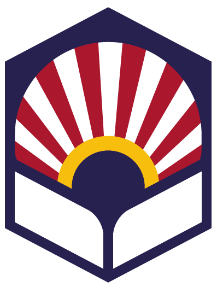 MODELO DE SOLICITUD DE TRABAJOS EN CATEGORÍA SUPERIORManifiesto mi interés en cubrir el puesto que indico en el cuadro anterior mediante la realización de trabajos de categoría superior.En …………………, a ……… de ………………………, de 20…..SR. GERENTE DE LA UNIVERSIDAD DE CÓRDOBADATOS PERSONALESDATOS PERSONALESAPELLIDOS:NOMBRE:CORREO ELECTRÓNICO:DNI:CATEGORÍA:GRUPO:DESTINO ACTUALDESTINO ACTUALPUESTO DE TRABAJO:PUESTO DE TRABAJO:PUESTOS QUE SOLICITAPUESTOS QUE SOLICITAORDEN DE PREFERENCIADENOMINACIÓN